              HARMONOGRAM
                VII Biegu Papieskiego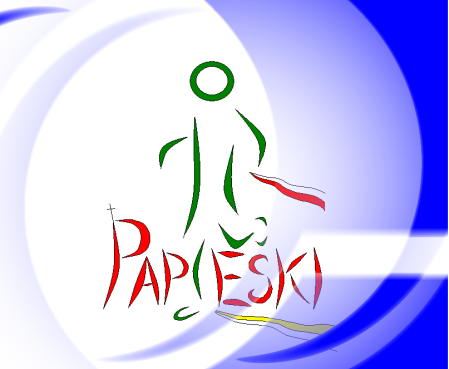         w Zespole Szkół w MściszewicachCelem biegu jest uczczenie rocznicy nadania imienia Jana Pawła II naszej szkole.Popularyzacja biegania wśród dzieci i młodzieżyBieg jako forma aktywnego wypoczynkuTERMIN: 19 maja 2017 r. godz. 1000.ZGŁOSZENIADo dnia 15 maja 2017 r. przesłanie wypełnionej karty e-mailem lub faxem.
Szkołę reprezentuje max.2 zawodników z każdej niżej wymienionej kategorii.W biegu uczestniczą jedynie zawodnicy zgłoszeni w wyznaczonym terminie.                       Uczestnicy biegu dla dorosłych zgłaszają się na miejscu.MIEJSCE BIEGÓW: Stadion sportowy w Mściszewicach.
ADRES KONTAKTOWY: Zespół Szkół w Mściszewicach 83-321 Mściszewice, ul. Szkolna 5tel./fax 58 684-48-12, e-mail: zsmsciszewice@onet.eu
PROGRAM 
830-930	Msza święta i przejście na stadion w Mściszewicach		900-1000	Rejestracja zawodników1000              Wspólna rozgrzewka poprowadzona przez trenera p. Karola Nowakowskiego1015	Uroczyste rozpoczęcie VII Biegu Papieskiego1230	Wręczenie dyplomów, nagród i medaliKATEGORIE BIEGÓW:            SZKOŁA PODSTAWOWA1. BIEG klasa „0”- dziewczęta i chłopcy- 150m.2. BIEG klasa I dziewczęta - 200m.3. BIEG klasa I chłopcy - 200m.4. BIEG klasa II dziewczęta - 300m.5. BIEG klasa II chłopcy - 300m.6. BIEG klasa III dziewczęta - 300m.7. BIEG klasa III chłopcy - 300m.8. BIEG klasa IV dziewczęta - 400m.9. BIEG klasa IV chłopcy - 400m.10.BIEG klasa V dziewczęta - 600m.11.BIEG klasa V chłopcy - 600m.12.BIEG klasa VI dziewczęta - 600m.13.BIEG klasa VI chłopcy - 800m.GIMNAZJUM14.BIEG klasa I-III dziewczęta - 1200m.15.BIEG klasa I-III chłopcy - 1200m.16.BIEG DLA DOROSŁYCH: kobiety- 2000m17.BIEG DLA DOROSŁYCH: mężczyźni- 2000mUczestnicy Biegów przyjeżdżają na własny koszt.Organizatorzy nie odpowiadają za rzeczy osobiste zawodników.